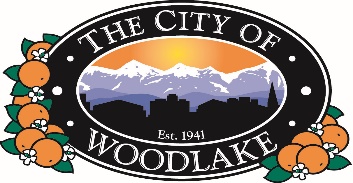 PLANNER IKEY RESPONSIBILITIES:Provides planning information to the public regarding such areas as zoning classifications, development standards and permit processes. Reviews and prepares reports and recommendations regarding application for lot line adjustments and time extensions. Inputs permits into computer and map tracking systemsConducts field inspections of property for compliance with zoning ordinance and planning permit standardsPrepares criminal complaints and issues citations to individuals regarding zoning violations, and testifies in court as requiredAssist in researching information and compiling data for reports and inquiresAssists in researching new development standards and new ordinancesPrepares various technical planning reportsPerforms enforcement duties of selected zoning ordinance provisions Compiles technical data for analysis such as demographic information and land use informationMonitors and update project tracking systemsPrepares planning maps and materials for staff reports and special studies Sets up, attends, responsible for minutes and action agendas as well as clean-up for all Planning Commission meetingsPerforms related duties as requiredREPORTING RELATIONSHIPS:
This position reports to the Community Development Director.DESIRABLE QUALIFICATIONS:Knowledge of/Skill in/Ability to:Principles and practices of planningComputer usage and applicationsBasic mathematics and statistical analysisRecordkeeping principles and proceduresModern office methods and proceduresUse of Geographic Information Systems (GIS) to prepare mapsStandard terminology, techniques and practices of modern planningEnglish usage, spelling, grammar, technical writing.Interpret and apply ordinances and regulationsCommunicate effectively and tactfully with individuals and small groupsEstablish and maintain effective working relationships with associates, officials and the general publicPrepare technical reports, documents and correspondences to the publicAnalyze and systematically compile technical and statistical informationLearn and apply computer applicationsPrioritize work and meet deadlinesEXPERIENCE AND EDUCATION:Any combination of experience and education that could likely provide the required knowledge and abilities would be qualifying.  Possession of a Bachelor’s Degree that is acceptable within the United States accredited college or university system in/or with major course work pertaining to Urban or Regional Planning, Engineering, Geography, Architecture, Public or Business Administration or a closely related field. SPECIAL REQUIREMENTS:Possession of, or ability to obtain, P.C. 832 (Laws of Arrest) certificate within six months of appointment.Possession of or ability to obtain a valid California Driver’s License.PHYSICAL DEMANDS:The physical demands described here are representative of those that must be met by an employee to successfully perform the essential functions of this job. Reasonable accommodations may be made to enable individuals with disabilities to perform the essential functions.The employee must occasionally lift and/or move up to 60 pounds. Specific vision abilities required by this job include close vision and the ability to adjust focus.	COMPENSATION AND BENEFITS:Department: Community Development – Unrepresented Employee Salary: $3,939 – $4,788 Monthly – starting pay step based on qualifications12 days of vacation11 holidays per yearHealth/dental/vision/life insurancePERS 2@ 55 for current members or 2 @ 62 for non-membersICMA 457 Deferred Compensation Program availableWellness ProgramEmployee Assistance Program 